Kontaktfamiljer för Hockeygym 2020/21Nedan har ni telefon nr till våra 5 kontaktfamiljer. Dit kan båda ni föräldrar eller ungdomar ringa om det är något Ni behöver hjälp med.Kan vara allt från ett krånglande cykellås till att hämta ut medicin, eller kanske förslag på recept på köttfärssås.Roland Dehlin & Jennie Karlqvist, 070-15 29 162Anders Östlund & Sonja Brokvist, 070-60 03 881/070-070-35 12 346Hasse Olsson & Lena Nilsson 070-62 23 554/070-69 08 392Johan & Susanne Lövenheim 070-29 14 856/076-77 62 131Patrik Fransson & Lena Mobakk 070-23 67 007/070-52 36 862Mikael & Carina Jansson 070-69 27 667/070-27 96 410Viking HC Kansli 072-20 67 575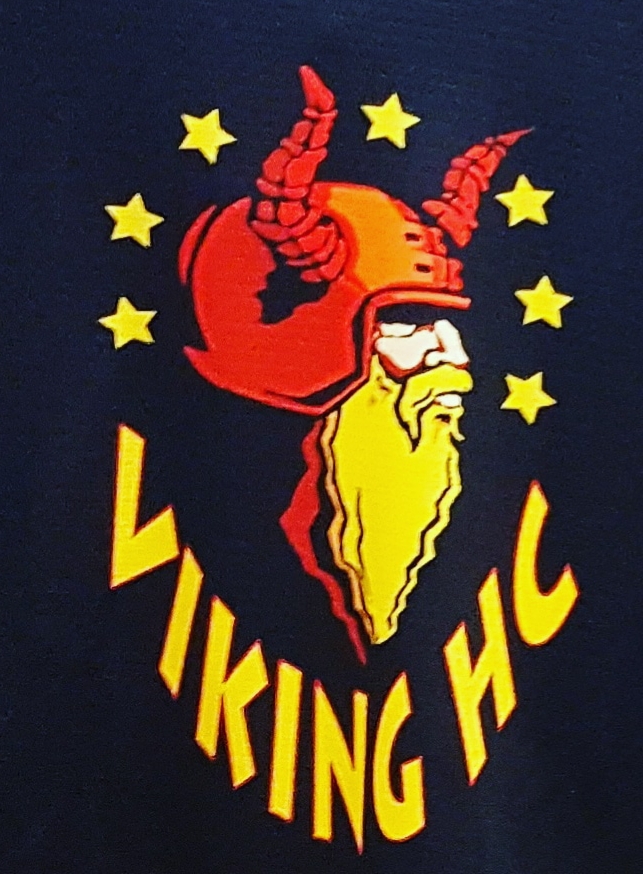 